报 名 回 执 表联系人:王老师 电话:13161672798（同步微信）   E-mail :3086838208@qq.com传 真: 010-88266091 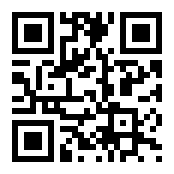 (扫描二维码快速报名)单 位 名 称单 位 名 称通 讯 地 址通 讯 地 址培 训 方 式培 训 方 式网络面授联系人联系人姓名部门职务联系人联系人电话QQE-mail学员姓名性别职务QQ手机E-mailE-mail推荐人住宿要求□普通标间（300元/晚，含早）  □精装标间（350元/晚，含早）   □其它：□普通标间（300元/晚，含早）  □精装标间（350元/晚，含早）   □其它：□普通标间（300元/晚，含早）  □精装标间（350元/晚，含早）   □其它：□普通标间（300元/晚，含早）  □精装标间（350元/晚，含早）   □其它：□普通标间（300元/晚，含早）  □精装标间（350元/晚，含早）   □其它：□普通标间（300元/晚，含早）  □精装标间（350元/晚，含早）   □其它：□普通标间（300元/晚，含早）  □精装标间（350元/晚，含早）   □其它：指定汇款账户户 名：北京大陆航星质量认证中心股份有限公司开户行：工商银行北京分行玉东支行账 号：0200207809200019222户 名：北京大陆航星质量认证中心股份有限公司开户行：工商银行北京分行玉东支行账 号：0200207809200019222户 名：北京大陆航星质量认证中心股份有限公司开户行：工商银行北京分行玉东支行账 号：0200207809200019222户 名：北京大陆航星质量认证中心股份有限公司开户行：工商银行北京分行玉东支行账 号：0200207809200019222户 名：北京大陆航星质量认证中心股份有限公司开户行：工商银行北京分行玉东支行账 号：0200207809200019222户 名：北京大陆航星质量认证中心股份有限公司开户行：工商银行北京分行玉东支行账 号：0200207809200019222户 名：北京大陆航星质量认证中心股份有限公司开户行：工商银行北京分行玉东支行账 号：0200207809200019222发票开具单位名称：                            纳税人识别号:          地址、电话:                  开户行、账号:                           项目：培训费单位名称：                            纳税人识别号:          地址、电话:                  开户行、账号:                           项目：培训费单位名称：                            纳税人识别号:          地址、电话:                  开户行、账号:                           项目：培训费单位名称：                            纳税人识别号:          地址、电话:                  开户行、账号:                           项目：培训费单位名称：                            纳税人识别号:          地址、电话:                  开户行、账号:                           项目：培训费单位名称：                            纳税人识别号:          地址、电话:                  开户行、账号:                           项目：培训费单位名称：                            纳税人识别号:          地址、电话:                  开户行、账号:                           项目：培训费其它说明参加人员对本课程内容了解程度：□ 较熟悉    □ 一般    □ 有过初步了解   □ 第一次接触希望通过此次培训实现的目标：参加人员对本课程内容了解程度：□ 较熟悉    □ 一般    □ 有过初步了解   □ 第一次接触希望通过此次培训实现的目标：参加人员对本课程内容了解程度：□ 较熟悉    □ 一般    □ 有过初步了解   □ 第一次接触希望通过此次培训实现的目标：参加人员对本课程内容了解程度：□ 较熟悉    □ 一般    □ 有过初步了解   □ 第一次接触希望通过此次培训实现的目标：参加人员对本课程内容了解程度：□ 较熟悉    □ 一般    □ 有过初步了解   □ 第一次接触希望通过此次培训实现的目标：参加人员对本课程内容了解程度：□ 较熟悉    □ 一般    □ 有过初步了解   □ 第一次接触希望通过此次培训实现的目标：参加人员对本课程内容了解程度：□ 较熟悉    □ 一般    □ 有过初步了解   □ 第一次接触希望通过此次培训实现的目标：备注请务必在报名截止日期之前，将填写的回执表传真至本中心联系人收。请务必在报名截止日期之前，将填写的回执表传真至本中心联系人收。请务必在报名截止日期之前，将填写的回执表传真至本中心联系人收。请务必在报名截止日期之前，将填写的回执表传真至本中心联系人收。请务必在报名截止日期之前，将填写的回执表传真至本中心联系人收。请务必在报名截止日期之前，将填写的回执表传真至本中心联系人收。请务必在报名截止日期之前，将填写的回执表传真至本中心联系人收。